PERSON SPECIFICATION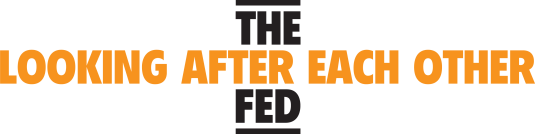 PERSON SPECIFICATIONPost Title: Catering Assistant				Department:  Catering* Key:  AF = Application Form	C = Certificate		I = InterviewThe need to access social care services can be a stressful and difficult time for people.We will show empathy, sensitivity, compassion and understanding at all times.The need to access social care services can be a stressful and difficult time for people.We will show empathy, sensitivity, compassion and understanding at all times.The need to access social care services can be a stressful and difficult time for people.We will show empathy, sensitivity, compassion and understanding at all times.The need to access social care services can be a stressful and difficult time for people.We will show empathy, sensitivity, compassion and understanding at all times.The need to access social care services can be a stressful and difficult time for people.We will show empathy, sensitivity, compassion and understanding at all times.The need to access social care services can be a stressful and difficult time for people.We will show empathy, sensitivity, compassion and understanding at all times.KindBehaviour we expectBehaviour we expectBehaviour we will not acceptKindTreat everyone in a friendly, courteous manner, smile & make eye contactTreat everyone in a friendly, courteous manner, smile & make eye contactKindHelp anyone who appears lostHelp anyone who appears lostKindListen to the wishes and preferences of service usersListen to the wishes and preferences of service usersForgetting we are here to provide a service to peopleKindTreat service users & colleagues with dignity & respectUnderstand people come from varied backgrounds; challenge bias, prejudice & intoleranceTreat service users & colleagues with dignity & respectUnderstand people come from varied backgrounds; challenge bias, prejudice & intoleranceCriticising colleagues/disagreeing with them in front of service users, visitors and other staffKindTreat service users & colleagues with dignity & respectUnderstand people come from varied backgrounds; challenge bias, prejudice & intoleranceTreat service users & colleagues with dignity & respectUnderstand people come from varied backgrounds; challenge bias, prejudice & intoleranceAppearing unapproachable or moodyImposing personal beliefs and opinions on service usersSafeFollow THE FED’s procedures for hand hygiene and infection controlFollow THE FED’s procedures for hand hygiene and infection controlBlaming others/other departments for mistakesWearing inappropriate dress/or having an unprofessional Maintain privacy and ensure confidential information is kept safe and secureLearn from mistakes & ask for support where necessaryMaintain privacy and ensure confidential information is kept safe and secureLearn from mistakes & ask for support where necessaryAppearanceBeing unsupportive of change/of new ideas for improvementRespond promptly to call bells, telephones & other requests for helpRespond promptly to call bells, telephones & other requests for helpMoaning and demoralising others without making an attempt to change thingsEnsure appearance is professional & name badge is visibleKeep work area clean, tidy & pick up litter when you see itEnsure appearance is professional & name badge is visibleKeep work area clean, tidy & pick up litter when you see itUse plain language & speak in English when carrying out dutiesUse plain language & speak in English when carrying out dutiesExcellentProvide consistently high quality care & serviceProvide consistently high quality care & serviceExcellentLook for better ways of working to achieve improvementsLook for better ways of working to achieve improvementsExcellentRespect service users/customers time; apologise & explain if we keep people waitingRespect service users/customers time; apologise & explain if we keep people waitingExcellentQuestion poor practice process & behaviourQuestion poor practice process & behaviourExcellentAccess opportunities for learning & developmentAccess opportunities for learning & developmentExcellentUphold the values and be proud to be part of THE FEDUphold the values and be proud to be part of THE FEDExcellence, Ownership and SustainabilityExcellence, Ownership and SustainabilityExcellence, Ownership and SustainabilityTHE FEDTHE FEDTHE FEDFactorsEssential Criteria* How Evidenced Desirable Criteria* How EvidencedQualificationsFood hygiene certificateCQualificationsCatering and hospitality NVQCExperienceBusy kitchenIFood preparationAFExperienceWorking in a teamITeam leaderAFExperienceBasic food preparation, i.e. vegetablesIExperiencePersonal QualitiesCan do attitudeIPersonal QualitiesDiligentIPersonal QualitiesTakes pride in their workIPersonal QualitiesTo be reliable and trustworthyI&AFPersonal QualitiesKnowledgeCOSHH AF&ITrained in COSHHCKnowledgeHealth and SafetyAF&IIOSH or CIEH certificateCKnowledgeHACCPAF &Food hygiene certificateCKnowledgeUse of catering dishwashersIUse of dishwashers, and major catering equipmentIKnowledgeFactorsEssential Criteria* How Evidenced Desirable Criteria* How EvidencedSkillsAbility to assess what needs doingISkillsShows initiativeISkillsGood communication with all types of people from young to oldISkillsWilling to be involved with the teamISkillsEnglish speaking ISkillsBasic numerous and literacy skill ISkillsAble to recognise and prioritise workload effectively, especially in an emergency situationI&FSkillsAttention to detailI&FAdditional RequirementsConfident to answer telephone and act upon requests efficientlyIAdditional RequirementsAdditional RequirementsAdditional Requirements